Annex A – Possible Solution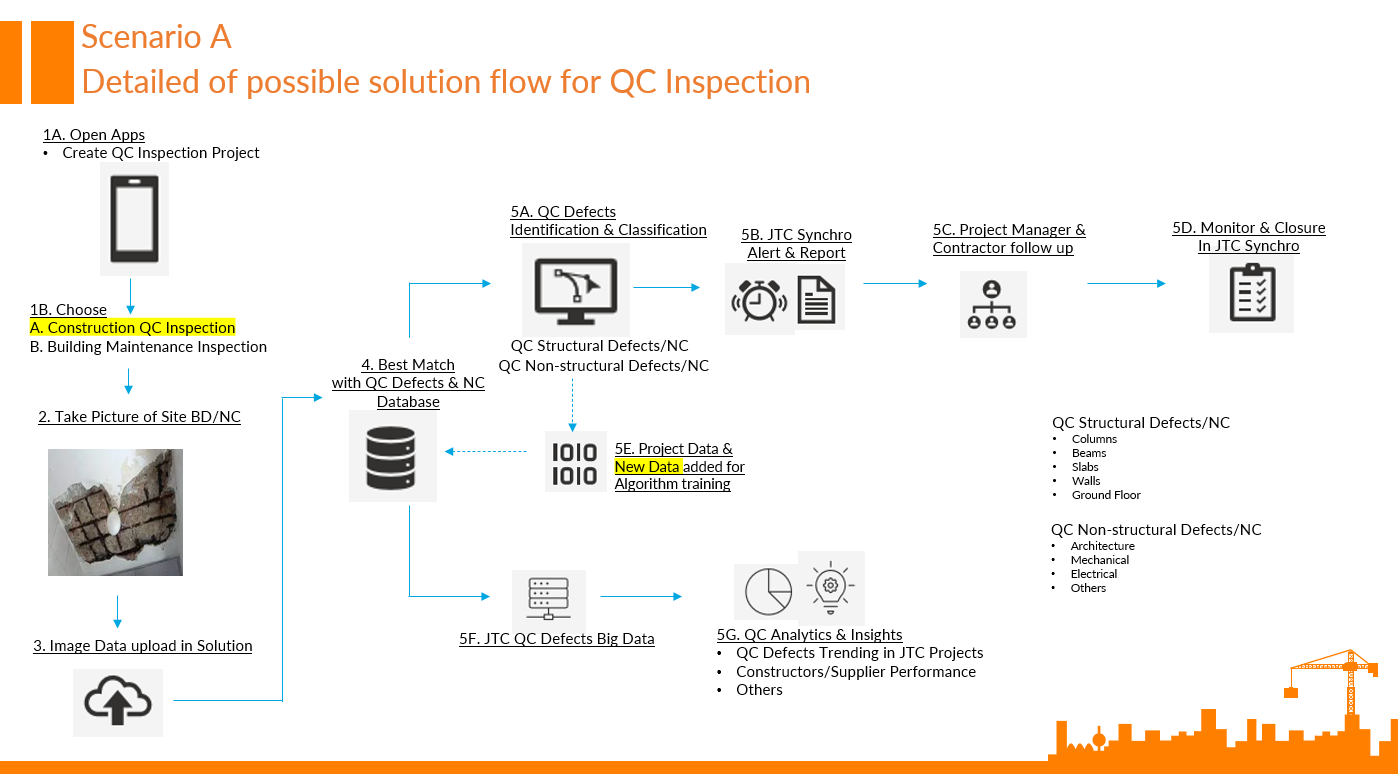 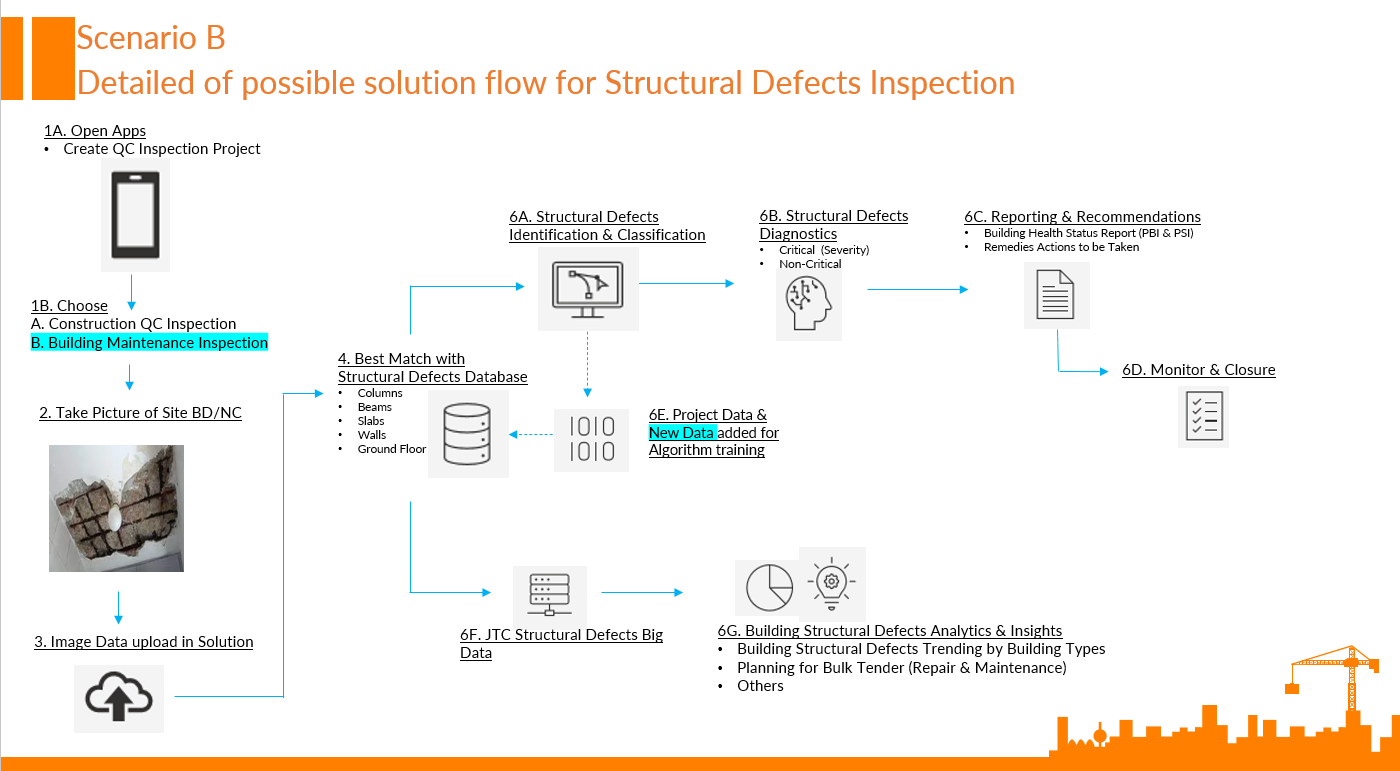 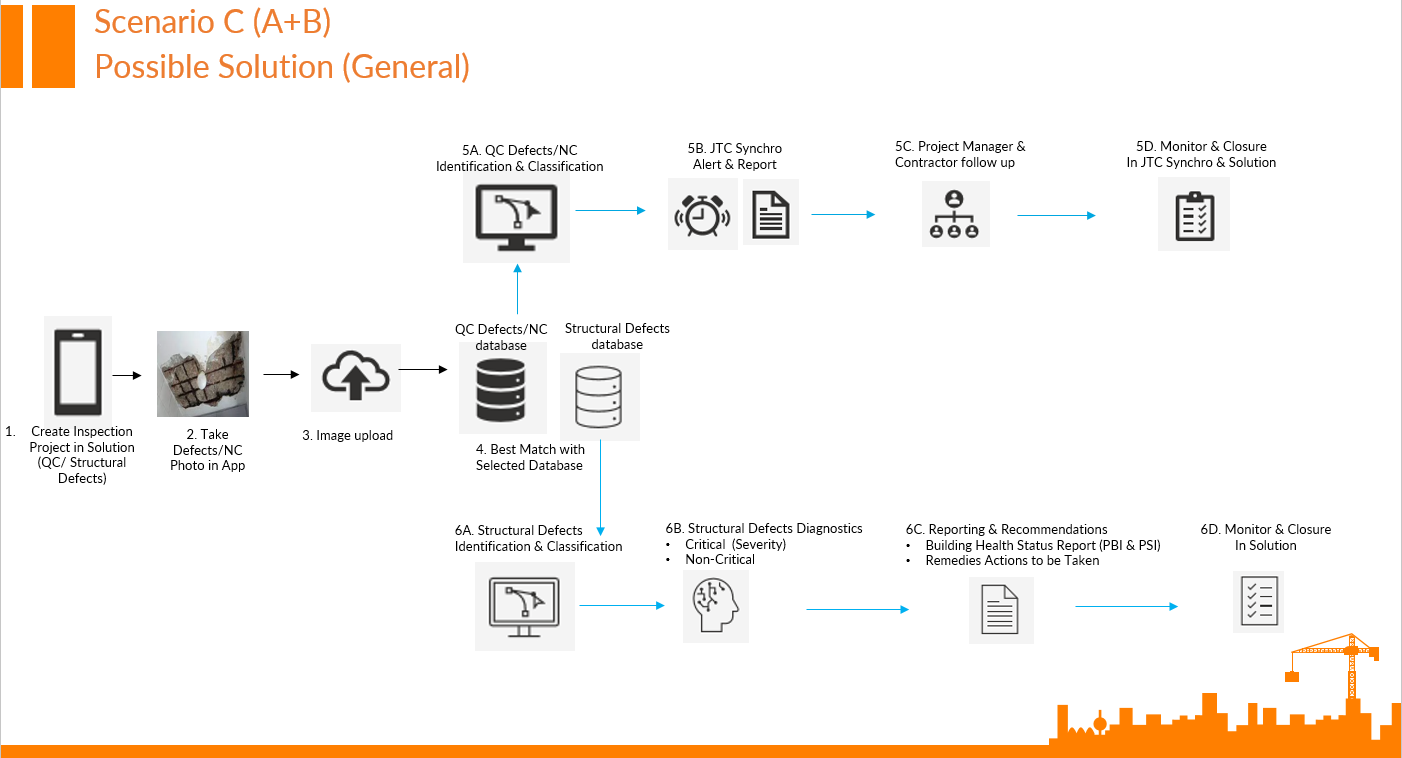 